Cherkasov Oleksandr VasilievychExperience:Position applied for: 2nd EngineerDate of birth: 22.02.1992 (age: 25)Citizenship: UkraineResidence permit in Ukraine: YesCountry of residence: UkraineCity of residence: KhersonPermanent address: 87 Lenina st., v. Novofedorivka, Kherson region, UkraineContact Tel. No: +38 (099) 652-16-70E-Mail: cherkasov.oleksandr1992@gmail.comSkype: alexandr.cherkasowU.S. visa: Yes. Expiration date 03.01.2026E.U. visa: Yes. Expiration date 13.12.2017Ukrainian biometric international passport: Not specifiedDate available from: 15.12.2017English knowledge: GoodMinimum salary: 7000 $ per month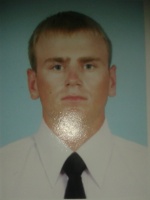 PositionFrom / ToVessel nameVessel typeDWTMEBHPFlagShipownerCrewing2nd Engineer30.08.2017-18.10.2017Stadt CadizContainer Ship35878HHM-WARTSILA 8RT-flex 68D25040 KWPortugalAhrenkiel steamship GmbH.CoMarlow Navigation2nd Engineer18.12.2016-22.04.2017Stadt CadizContainer Ship35878HHM-WARTSILA 8RT-flex 68D25040 KWPortugalAhrenkiel steamship GmbH.CoMarlow Navigation3rd Engineer07.01.2016-22.08.2016Stadt CadizContainer Ship35878HHM-WARTSILA 8RT-flex 68D25040 KWPortugalAhrenkiel steamship GmbH.CoMarlow Navigation4th Engineer01.06.2015-24.11.2015Stadt JenaContainer Ship18236MAN B&W 8L 58/6411200Antigua & BarbudaAhrenkiel steamship GmbH+Co.KGMarlow Navigation4th Engineer20.01.2014-30.06.2014Stadt GeraContainer Ship18236MAN B&W-CyprusThien & HeyengaMarlow NavigationWiper24.09.2012-04.04.2013Stadt HamelnContainer Ship13749MAN B&W 7L 58/64-Antigua & BarbudaThien & HeyengaMarlow NavigationEngine Cadet21.09.2011-26.03.2012Stella JContainer Ship5629MAN B&W 9L 32/40-Antigua & BarbudaMare ShippingMarlow Navigation